République Algérienne Démocratique et Populaire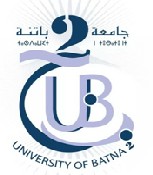 Ministère de l’Enseignement Supérieur et de la Recherche ScientifiqueUniversité de Batna 2Institut des Sciences de la Terre et de l’Univers Département de GéologieEtat d’avancement des PFE MasterEnseignant encadreur du PFE Master : Master: Géotechnique                                Fait à Batna     le, Enseignant : Nom et Prénom des Etudiants :Intitulé du PFE Master : Taux d’avancement :      Parties achevées :Parties non achevées : Contraintes ou problèmes rencontrés : Proposition :……………………………………………………………………………………………………………………………………………………………………………………………………………………………………………………………………………………………………………………………………….Date probable de soutenance : Observations :……………………………………………………………………………………………………………………………………………………..………………………………………………………………………………………………………………………………………………………………………….…